MATEMÀTIQUES				OPERACIONS 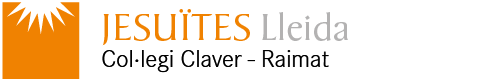 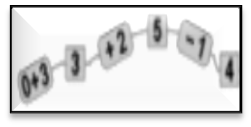 Nom: ..........................................		Data: .........................Taula del 5UN  CODI  SECRETDesxifra el missatge misteriós que hi ha escrit al pergamí. Per a fer-ho has d’utilitzar el codi secret. Fixa’t que a cada multiplicació li correspon una vocal.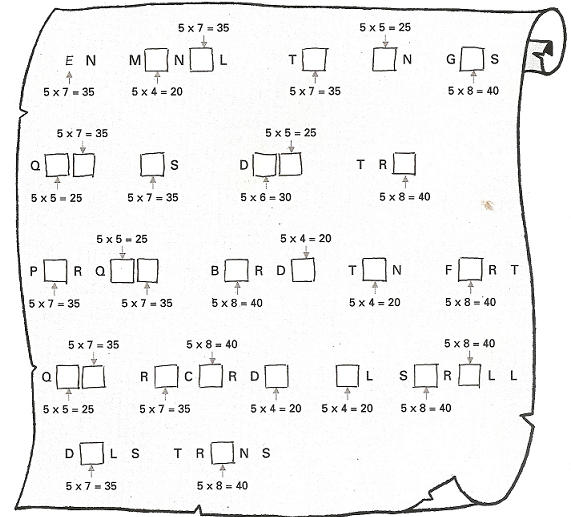 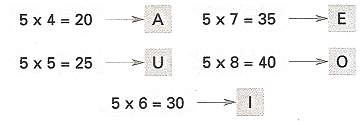 Escriu el missatge: _________________________________________________________________________________________________________